SURAT KEPUTUSAN PEJABAT PENGELOLA INFORMASI DAN DOKUMENTASI TENTANG PENOLAKAN PERMOHONAN INFORMASINo : W14.Yogyakarta, Pejabat Pengelola Informasi dan DokumentasiKantor Wilayah Daerah Istimewa YogyakartaIndro Purwoko, S.H., M.H.NIP: 19620202 198502 1 001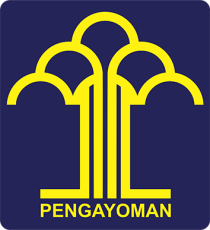 KEMENTERIAN HUKUM DAN HAK ASASI MANUSIA REPUBLIK INDONESIAKANTOR WILAYAH DAERAH ISTIMEWA YOGYAKARTAJalan Gedongkuning No. 146, Rejowinangun, Kotagede, Yogyakarta,  55171                                            Telepon (0274) 378431 Faksimile (0274) 378432Website: https://jogja.kemenkumham.go.id, Email: humaskanwiljogja@gmail.comNama: ….…………………………………………………………………….Alamat		: ….…………………………………………………………………….No. Telp/Email		: ….…………………………………………………………………….Rincian informasi yang dimohon:….…………………………………………………………………………………………………………………………………………….Pejabat Pengelola Informasi dan Dokumentasi memutuskan bahwa informasi yang dimohon adalah: ….…………………………………………………………………………………………………………………………………………….……………………………………………………………………….………………………………………………………………………..………………………………………………………………………..………………………………………………………………………..INFORMASI  YANG  DIKECUALIKANINFORMASI  YANG  DIKECUALIKANINFORMASI  YANG  DIKECUALIKANPengecualian informasi didasarkan pada: Pasal 17 huruf ……… UU KIPAlasan: Pasal …….. Undang-Undang ……..Bahwa berdasarkan Pasal-Pasal di atas, membuka informasi tersebut dapat, menimbulkan konsekuensi sebagai berikut:….…………………………………………………………………………………………………………………………………………….……………………………………………………………………….……………………………………………………………………….……………………………………………………………………….……………………………………………………………………….……………………………………………………………………….Dengan demikian menyatakan bahwa:PERMOHONAN  INFORMASI  DITOLAKPERMOHONAN  INFORMASI  DITOLAKPERMOHONAN  INFORMASI  DITOLAKJika Pemohon informasi keberatan atas penolakan ini, maka pemohon informasi dapat mengajukan keberatan kepada atasan Pejabat Pengelola Informasi dan Dokumentasi selambat-lambatnya 30 (tiga puluh) hari kerja sejak menerima surat keputusan ini.Jika Pemohon informasi keberatan atas penolakan ini, maka pemohon informasi dapat mengajukan keberatan kepada atasan Pejabat Pengelola Informasi dan Dokumentasi selambat-lambatnya 30 (tiga puluh) hari kerja sejak menerima surat keputusan ini.Jika Pemohon informasi keberatan atas penolakan ini, maka pemohon informasi dapat mengajukan keberatan kepada atasan Pejabat Pengelola Informasi dan Dokumentasi selambat-lambatnya 30 (tiga puluh) hari kerja sejak menerima surat keputusan ini.